Дата ЗаданиеКонтроль22.04.2020Среда2-4 класс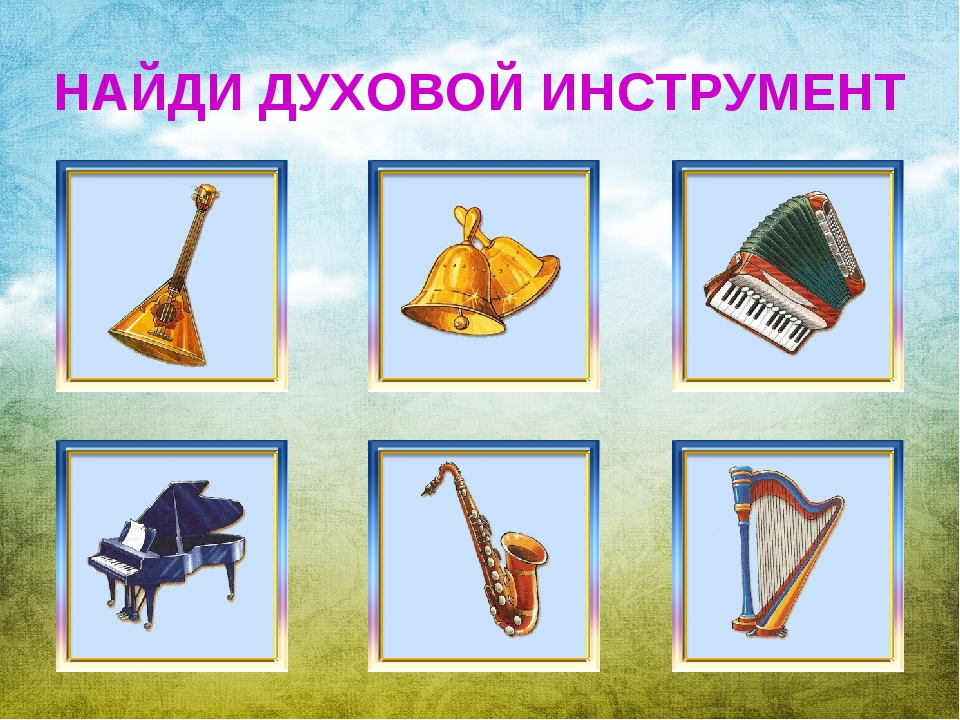  Напиши   ответ в тетради 